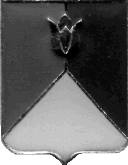 РОССИЙСКАЯ ФЕДЕРАЦИЯ  АДМИНИСТРАЦИЯ КУНАШАКСКОГО МУНИЦИПАЛЬНОГО РАЙОНАЧЕЛЯБИНСКОЙ  ОБЛАСТИПОСТАНОВЛЕНИЕот _22.05__2017г. N_1163_В соответствии со ст.179 Бюджетного кодекса РФ, Уставом Кунашакского муниципального района П О С Т А Н О В Л Я Ю:Внести в муниципальную программу «Доступное и комфортное жилье - гражданам России» в Кунашакском муниципальном районе Челябинской области на 2017 - 2019 годы», утвержденную постановлением администрации Кунашакского муниципального района от 24.11.2016г. N 1463, согласно приложению.Отделу аналитики и информационных технологий администрации Кунашакского муниципального района (Ватутин В.Р.) разместить настоящее постановление на официальном сайте администрации Кунашакского муниципального района.Организацию выполнения настоящего постановления возложить на исполняющего обязанности заместителя Главы муниципального района по ЖКХ, строительству, энергетике, транспорту, дорожному хозяйству и инвестициям Р.Я. Мухарамова.Глава района                                                                                            С.Н. Аминов                      Приложение №1                                                  к постановлению администрации                                                             Кунашакского муниципального района                                              от __________2017г. №_______Изменения, в муниципальную программу «Доступное комфортное жилье-гражданам России» в Кунашакском муниципальном районе Челябинской области на 2017-2019 годы1.1. Приложение 2 муниципальной программы в подпрограмме «Газификация в Кунашакском муниципальном районе на 2017-2019 годы», раздел «План работ на 2017 год»,  изложить в следующей редакции:                   Приложение №2                                               к постановлению администрации                                                             Кунашакского муниципального района                                              от __________2017г. №_______1.2. в Приложение 4 к постановлению администрации Кунашакского муниципального района, подпрограммы  «Комплексное развитие систем коммунальной инфраструктуры Кунашакского муниципального района на 2017-2019 годы» раздел «План финансирования на 2017 год», изложить в следующей редакции:Подготовил:Рассылка:Глава района – 1 экз.;отдел делопроизводства   – 1 экз.,Управление ЖКХСЭ         – 1 экз.,финансовое управление     – 1 экз. экономический отдел – 1 экз.;Итого – 5 экз.    О внесении изменений в муниципальную программу  «Доступное и комфортное жилье - гражданам России» в Кунашакском муниципальном районе Челябинской области на 2017 - 2019 годы»№ п/пНаименование улицыСтоимость ПИР, руб.1Проведение Госэкспертизы по объекту «Подводящий газопровод высокого давления от ГРС поселка Береговой к селу Татарская Караболка Кунашакского муниципального района Челябинской области, 2 очередь строительства»292 9442Проведение Госэкспертизы по объекту «Газоснабжение жилых домов по ул. Ломоносова, Гагарина в с.Кунашак  Кунашакского района Челябинской области»224 5703Проведение Госэкспертизы по объекту «Газоснабжение жилых домов по ул. Луговая, Советская в п. Дружный Кунашакского района Челябинской области»248 9484Проектно-изыскательские работы по объекту «Газоснабжение жилых домов по ул. Молодежная, Садовая,  Советская, Пушкина, Дорожников, Карла Маркса, Партизанская, Лермонтова, Гоголя, Ленина, Коммунистическая, Пионерская в с.Кунашак Кунашакского района Челябинской области»05Проведение Госэкспертизы по объекту «Газоснабжение жилых домов по ул. Молодежная, Садовая,  Советская, Пушкина, Дорожников, Карла Маркса, Партизанская, Лермонтова, Гоголя, Ленина, Коммунистическая, Пионерская в с.Кунашак Кунашакского района Челябинской области»06Выполнение ПИР по объекту «Газификация жилых домов по ул. Нигматуллина, Победы, Степная в с. Кунашак Кунашакского района Челябинской области574 1007Выполнение Госэкспертизы по объекту «Газификация жилых домов по ул. Нигматуллина, Победы, Степная в с. Кунашак Кунашакского района Челябинской области08Выполнение ПИР по объекту «Газоснабжение жилых домов по ул. Комарова, Ленина, Лесная, Совхозная, Полевая, Дачная в с. Большой Куяш»903 1809Выполнение Госэкспертизы по объекту «Газоснабжение жилых домов по ул. Комарова, Ленина, Лесная, Совхозная в с. Большой Куяш»010Выполнение ПИР по объекту «Газификация жилых домов в д. Чебакуль Кунашакского района Челябинской области011Выполнение Госэкспертизы по объекту «Газификация жилых домов в д. Чебакуль Кунашакского района Челябинской области012Выполнение ПИР в том числе Госэкспертиза по объекту «Газификация жилых домов по ул. Рыбозаводская, Труда, 2-я Труда, Красная в с. Кунашак Кунашакского района Челябинской области013                                                                                                                                                                                                                   Проведение судебной экспертизы по объекту: «Газоснабжение улиц Карла Маркса, Партизанская, Лермонтова, Гоголя в селе Кунашак Кунашакского района 90 00014Выполнение ПИР по объекту «Газификация жилых домов по ул. Исмагилова, Мусина, Российская в с. Кунашак Кунашакского района, Челябинской области015Выполнение ПИР на устройство систем газоснабжения «Вечного огня» на площади возле памятника «Скорбящей матери» в с. Кунашак, Кунашакского района, Челябинской области33 50516Подготовка межевых планов по образованию земельных участков под сервитуты25 00017Реконструкция надземного газопровода низкого давления на площади возле памятника «Скорбящей матери» в с. Кунашак Кунашакского района Челябинской области96 42518Получение технических условий от ПАО «Ростелеком» по объекту: Газоснабжение жилых домов по ул. Нигматуллина, Победы, Степная в с. Кунашак, Кунашакского района Челябинской области377619Получение технических условий от ПАО «Ростелеком» по объекту: Газоснабжение жилых домов  в д. Чебакуль Кунашакского района Челябинской области377620Получение технических условий от ПАО «Ростелеком» по объекту: Газоснабжение жилых домов по ул. Комарова, Ленина, Лесная, Совхозная, Дачная, Полевая в с. Большой Куяш Кунашакского района Челябинской области3776ВСЕГО:2 500 000№ п/пНаименование объектаМестный бюджетОбластной бюджет№ п/пНаименование объектаСтоимость, руб.Стоимость, руб.ГРБС1Обследование 4-х водозаборных скважин в с. Кунашак99 799,990УЖКХСЭ2Разработка программы: «Комплексное развитие систем коммунальной инфраструктуры Кунашакского муниципального района».117 5000УЖКХСЭ3Капитальный ремонт водопровода  по ул. Коммунистическая в с. Кунашак220 8920УЖКХСЭ4Капитальный ремонт водопровода  по ул. Красноармейская в с. Кунашак 1 130 9720УИиЗО5Ремонт очистных сооружений в п. Лесной1 000 0000УИиЗО6Проектно-изыскательские работы по объекту: «Строительство очистных сооружений в с. Кунашак»3 500 0000УЖКХСЭ7Восстановление скважины №4625 в с. Кунашак00УЖКХСЭ8Ремонт сетей водоотведения в с. Кунашак500 000 0УЖКХСЭ9Капитальный ремонт водопровода  по ул. Лукманова в с. Кунашак331 7950УЖКХСЭ10Ремонт водопровода по ул. Труда в с. Новобурино941 597,010УЖКХСЭ11Реконструкция подводящего газопровода к блочно-модульной котельной расположенной по адресу: Челябинская обл., Кунашакский район, п. Лесной100 0000УЖКХСЭ12Установка шайб на сетях теплоснабжения п. Лесной Кунашакского района00УЖКХСЭ13Капитальный ремонт водопровода ул. Береговая, ул. М. Джалиля, ул. Новая д. Борисовка00УЖКХСЭ14Проведение госэкспертизы по объекту «Средняя общеобразовательная школа на 500 мест в с. Кунашак Кунашакского района Челябинской области» 741 000 0УЖКХСЭ15Разработка схемы системы водоснабжения и водоотведения Кунашакского сельского поселения400 000 0УЖКХСЭ16Лабораторные исследования качества воды в д. Аминево8 1260УЖКХСЭ17Организация водоснабжения в д. Сарыкульмяк65 9320АМО «Куяшское с/п»18Приобретение насосов ЭЦВ 6-6,5-85 для водоснабжения с. Халитово29 8000УЖКХСЭ19Водоснабжение дома по ул. Центральная Усадьба, 1-2 с. Муслюмово50 0000АМО «Муслюмовское с/п»20Промывка скважины № 513 в с. Кунашак170 0000УЖКХСЭ21Ремонт и восстановление дебета скважины №1029 в с. Кунашак430 0000УЖКХСЭ22Устройство здания насосно-фильтрующей станции водоподготовки в с. Халитово356 8870УЖКХСЭ23Замена опор ВЛ 0,38 кВт на ст. Тахталым43 7020УЖКХСЭ24Капитальный ремонт водопровода  по ул. Олимпийская в с. Кунашак243 3900УЖКХСЭ25Капитальный ремонт теплоизоляции муниципальных сетей теплоснабжения в с. Кунашак0900 000УЖКХСЭ26Ремонт теплотрассы у зданию администрации Кунашакского муниципального района193 3780УЖКХСЭИтого11 207 271900000И.о. заместителя Главы муниципального районапо ЖКХ, строительству, энергетике, транспорту,дорожному хозяйству и инвестициям администрациирайона                                                           Р.Я. МухарамовСогласовано:Руководитель Финансового Управления администрации района М.К. БасыровНачальник  Правового управления администрации районаР.Б. СафаргалинаНачальник отдела аналитики и информационных технологийВатутин В.Р.